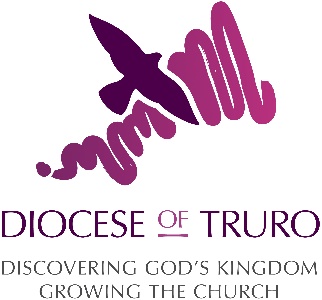 The office-holder should be invited to seek support and to keep in contact with parish and Diocesan developments.  In protracted periods of special leave, meetings should be held on a regular basis to establish whether support and assistance is required. Records should be kept below.This form can be completed in response to a telephone request to the Bishop or ArchdeaconA copy of the form must be sent to the Archdeacons’ Executive Assistant who should be informed when the office-holder returns to workApplication for Special LeaveApplication for Special LeaveNameParish/BeneficeArchdeaconryDate of RequestStart dateEnd dateAnticipated time off required:Number of days to be takenDate Bishop or Archdeacon consultedBishop’s / Archdeacon’s authorisationOffice use only: Annual Leave recordedDate of MeetingPresent at MeetingUpdates/Progress